Kl. 7Subject: A problem page - reading.Utrwalamy słownictwo “sleeping habits” - proszę użyć podanych czasowników do uzupełnienia zdań - ćw.1 str 67 - ćwiczeniówka.        Proszę przeczytać teksty o problemach  z ćw 2 ze str. 67 w ćwiczeniówce - należy wybrać odpowiedź zgodną z treścią tekstu.Na dole strony znajduje się o Extra Online Homework. - można jeszcze utrwalić materiał z tej lekcji.|W razie pytań proszę się ze mną kontaktować 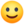 